УКРАЇНАПологівська районна радаЗапорізької областісьомого скликанняп’ятдесят друга позачергова сесіяР і ш е н н я24 вересня 2020 року								              №  7Про затвердження Переліків першого та другого типу об’єктів спільної власності територіальних громад сіл та міста Пологівського району, управління якими здійснює Пологівська районна рада для передачі в оренду на аукціоні та без проведення аукціонуЗ метою врегулювання правових, економічних та організаційних відносин, пов’язаних з передачею в оренду майна, майнових відносин між орендодавцями та орендарями щодо використання майна, що перебуває у спільній власності територіальних громад  Пологівської районної ради, керуючись законами України  «Про місцеве самоврядування в Україні» «Про оренду державного та комунального майна», відповідно до Порядку передачі в оренду державного та комунального майна, затвердженого постановою Кабінету Міністрів України від 03.06.2020 №483, Пологівська районна рада Запорізької області вирішила:Затвердити Перелік першого типу об’єктів спільної власності територіальних громад сіл та міста Пологівського району для передачі в оренду на аукціоні (Додаток 1)Затвердити Перелік другого типу об’єктів спільної власності територіальних громад сіл та міста Пологівського району для передачі в оренду без  аукціону (Додаток 2)3. Зазначені Переліки не є остаточними, до них можуть вноситися зміни та доповнення на підставі відповідних рішень Пологівської районної ради. 4. Контроль за виконанням цього рішення покласти на постійну комісію з питань промислової політики, бюджету та управління об’єктами спільної власності територіальних громад і районну державну адміністрацію.Голова ради							                     О.П. Покутній                       Додаток №1до рішення районної ради від __________2020 №Перелікпершого типу  об’єктів спільної власності територіальних громад сіл та міста  Пологівського району для передачі в оренду на аукціоніГоловний спеціаліст  відділу організаційної роботивиконавчого апарату районної ради                                                                      В.В. Кошель          Додаток №2до рішення районної ради від __________2020 №Перелікдругого типу об’єктів  спільної власності територіальних громад сіл та міста  Пологівського району для передачі в оренду без аукціону Головний спеціаліст  відділу організаційної роботивиконавчого апарату районної ради                                                                      В.В. Кошель№ п/пОб’єкт оренди,адреса розташування, площаБалансоутримувачадресаКод за ЄДРПОУ Цільове призначення Примітка  1.Частина нежитлового приміщення, Запорізька область,м. Пологи, вул. Єдності, 38,площею 20,2  м2  КП «Пологівська друкарня» Пологівської районної радиЗапорізької області,м. Пологи,вул. Єдності, 38 (Код за ЄДРПОУ 02466671)для розміщення офісувільне2.Частина нежитлового приміщення, Запорізька область,м. Пологи, вул. Єдності, 38,площею 19,6   м2  КП «Пологівська друкарня» Пологівської районної радиЗапорізької області,м. Пологи,вул. Єдності, 38 (Код за ЄДРПОУ 02466671)для розміщення офісувільне3.Частина нежитлового приміщення, Запорізька область,м. Пологи, вул. Єдності, 38,площею 15,9 м2  КП «Пологівська друкарня» Пологівської районної радиЗапорізької області,м. Пологи,вул. Єдності, 38 (Код за ЄДРПОУ 02466671)для розміщення офісувільне4.Частина нежитлового приміщення, Запорізька область,м. Пологи, вул. Єдності, 38,площею 158,1 м2  КП «Пологівська друкарня» Пологівської районної радиЗапорізької області,м. Пологи,вул. Єдності, 38 (Код за ЄДРПОУ 02466671)для розміщення офісуоренда до 01.10.20425.Частина нежитлового приміщення, Запорізька область,    м. Пологи    вул. І. Чеберка, 37 площею 24,2 м2КНП «Пологівська БЛІЛ» Пологівської районної ради Запорізької області, м. Пологи  вул. ім. Героя України Сацького В.А.,6 / вул. І. Чеберка, 90(код за ЄДРПОУ 01992972)для розміщення офісу вільне6.Частина нежитлового приміщення, Запорізька область,     м. Пологи     пров. Станційний, 17площею 259,1 м2КНП «Пологівська БЛІЛ» Пологівської районної ради Запорізької області, м. Пологи  вул. ім. Героя України Сацького В.А.,6 / вул. І. Чеберка, 90(код за ЄДРПОУ 01992972)комерційне вільне7.Частина нежитлового приміщення. Запорізька область, м. Пологи вул. ім. Героя України Сацького В.А.,6 / вул. І. Чеберка, 90 площею 15,6 м2КНП «Пологівська БЛІЛ» Пологівської районної ради Запорізької області, м. Пологи  вул. ім. Героя України Сацького В.А.,6 / вул. І. Чеберка, 90(код за ЄДРПОУ 01992972)комерційне оренда до 01.05.2022 року8.Частина нежитлового приміщення. Запорізька область, м. Пологи вул. ім. Героя України Сацького В.А.,6 / вул. І. Чеберка, 90 площею 18,03 м2КНП «Пологівська БЛІЛ» Пологівської районної ради Запорізької області, м. Пологи  вул. ім. Героя України Сацького В.А.,6 / вул. І. Чеберка, 90(код за ЄДРПОУ 01992972)комерційнеоренда до 01.06.20229.Частина нежитлового приміщення. Запорізька область, м. Пологи вул. ім. Героя України Сацького В.А.,6 / вул. І. Чеберка, 90, площею 16,05 м2КНП «Пологівська БЛІЛ» Пологівської районної ради Запорізької області, м. Пологи  вул. ім. Героя України Сацького В.А.,6 / вул. І. Чеберка, 90(код за ЄДРПОУ 01992972)комерційнеоренда до 31.10.202210.Частина нежитлового приміщення. Запорізька область, м. Пологи вул. ім. Героя України Сацького В.А.,6 / вул. І. Чеберка, 90, площею 18,68 м2КНП «Пологівська БЛІЛ» Пологівської районної ради Запорізької області, м. Пологи  вул. ім. Героя України Сацького В.А.,6 / вул. І. Чеберка, 90(код за ЄДРПОУ 01992972)комерційнеоренда до 30.11.202111.Частина нежитлового приміщення. Запорізька область, м. Пологи вул.  вул. І. Чеберка, 37, площею 78,8 м2КНП «Пологівська БЛІЛ» Пологівської районної ради Запорізької області, м. Пологи  вул. ім. Героя України Сацького В.А.,6 / вул. І. Чеберка, 90(код за ЄДРПОУ 01992972)комерційнеоренда до 30.11.202112.Частина нежитлового приміщення. Запорізька область, м. Пологи пров. Станційний 17, площею 26,5 м2КНП «Пологівська БЛІЛ» Пологівської районної ради Запорізької області, м. Пологи  вул. ім. Героя України Сацького В.А.,6 / вул. І Чеберка, 90(код за ЄДРПОУ 01992972)комерційне оренда 16.06.202713.Частина нежитлового приміщення. Запорізька область, м. Пологи, пров. Станційний, 17,  площею 68,2 м2КНП «Пологівська БЛІЛ» Пологівської районної ради Запорізької області, м. Пологи  вул. ім. Героя України Сацького В.А.,6 / вул. І. Чеберка, 90(код за ЄДРПОУ 01992972)комерційне оренда 31.12.202014.Частина покрівлі адміністративного приміщення Запорізька область, м. Пологи вул. Єдності, 32 площею 82,5 м2Пологівська районна державна адміністрація Запорізької області м. Пологи вул. Єдності,32 ( код заЄДРПОУ 02128354)комерційнеоренда 16.05.202215.Частина приміщення Пологівський район,            с. Пологи, вул. Центральна, 188 площею 8,9 м2КУ «ЗЗСО № 5»  Пологівської районної ради Запорізької області, Пологівський район,            с. Пологи, вул. Центральна, 188(код за 26317964)комерційнеоренда 31.12.2020 16.Частина нежитлового приміщення. Запорізька область, м. Пологи вул. ім. Героя України Сацького В.А.,6 / вул. І. Чеберка, 90, площею 18,68 м2КНП «Пологівська БЛІЛ» Пологівської районної ради Запорізької області, м. Пологи  вул. ім. Героя України Сацького В.А.,6 / вул. І. Чеберка, 90(код за ЄДРПОУ 01992972)комерційнеоренда до 31.12.2020№ п/пОб’єкт оренди,адреса розташування, площаБалансоутримувачадресаКод за ЄДРПОУ Цільове призначення Примітка  1.Частина нежитлового приміщення. Запорізька область, м. Пологи, вул. ім. Героя України Сацького В.А.,6 / вул. І. Чеберка, 90, площею 41,4 м2КНП «Пологівська БЛІЛ» Пологівської районної ради Запорізької області, м. Пологи,  вул. ім. Героя України Сацького В.А.,6 / вул. І .Чеберка, 90(код за ЄДРПОУ 01992972)для розміщення КУ «ОЦМСЕ»Запорізької обласної радиоренда  07.10.20212.Частина нежитлового приміщення. Запорізька область, м. Пологи, вул. ім. Героя України Сацького В.А.,6 / вул. І. Чеберка, 90, площею 96,6 м2КНП «Пологівська БЛІЛ» Пологівської районної ради Запорізької області, м. Пологи,  вул. ім. Героя України Сацького В.А.,6 / вул. І. Чеберка, 90(код за ЄДРПОУ 01992972)для розміщення КУ «ЗОБСМЕ»Запорізької обласної радиоренда  25.09.20223.Частина нежитлового приміщення. Запорізька область, м. Пологи, вул. ім. Героя України Сацького В.А.,6 / вул. І. Чеберка, 90, площею 975,4 м2КНП «Пологівська БЛІЛ» Пологівської районної ради Запорізької області, м. Пологи,  вул. ім. Героя України Сацького В.А.,6 / вул. І. Чеберка, 90(код за ЄДРПОУ 01992972)для розміщення КП «Пологівський ЦПМСД»оренда 24.12.20214.Частина приміщення Пологівський район,            с. Пологи, вул. Центральна, 188, площею 124 м2КУ «ЗЗСО № 5»  Пологівської районної ради Запорізької області, Пологівський район,            с. Пологи, вул. Центральна, 188(код за 26317964)для розміщенняКУ «Пологівський ІРЦ»оренда 26.09.2021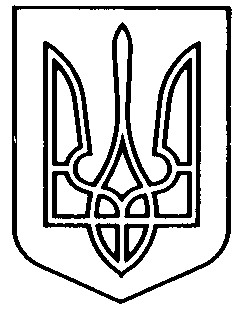 